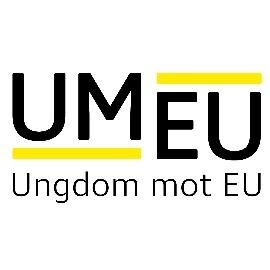 Referat Oslo Ungdom mot EUSted: Schweigaards Gate 34B Dato: 10.09.2020Til stede: Frankie, Magnus, PålForfall: Nora, Jenny, AkselMøteleder: Magnus  Referent: Frankie Sak 1: Politisk oppdatering  Saksansvarlig: FrankieNy meningsmåling viser massivt flertall for nei-bevegelsen. Mercosur-avtalen har fått en endelig avvisning, og vi er på god vei til å få på plass en effektiv klimapolitikk utenfor EUs ordninger.  Vedtak: Saken tas til orientering. Sak 2: Organisatorisk orientering Saksansvarlig: PålVi har fått god orden på det lokale medlemsregisteret for lokallaget vårt, og alle som skal ha tilgang til medlemsregisteret har nå fått det. Vi har fått innvilget støtte fra LNU, så kan nå gå videre til å sette opp budsjett for planlagt organisatorisk aktivitet. Vedtak: Saken tas til etterretning. Sak 3: VerveukeSaksansvarlig: Magnus Frankie opplyser om nasjonal verveuke i uke 15. Hva med å få en sentralist til å innlede, for så å ha stand med lokallaget? Debatt:Vi kan ha fullt fokus på verving den uka, og ha aktivitet flere dager. F.eks. kan vi ha tre vervedager på en uke. Tre dager er litt for mye, mer effektivt om retter alle kreftene mot to dager. Viktig å holde aktiviteten variert – innledning og stand siste dagen er bra, så kan vi ha en ringerunde den første dagen. Fint om vi avslutter begge dagene med noe sosialt. Da blir verving både hyggelig og lagsbyggende.Vedtak: To vervedager i uke 15. Innledning før stand siste dagen. Sosialt etter verving begge dager. Sak 4: Skoleringspakke Saksansvarlig: Frankie På årsmøtet satte vi som mål å utvikle et skoleringsprogram. Vi bør bestemme temaer og fordele ansvar. Når skal fristen være for å ha de ferdig? Debatt:  Hvilke temaer trenger er mest nødvendig å skolere lokallaget vårt i? Klima kommer til å bli en veldig viktig sak fremover. Må også videreutvikle det organisatoriske. Kan ha egne skoleringer på det. Vi kan ha ett tema hvert, hvor vi spiller på våre styrker. For eksempel er Frankie veldig god på klima og miljø. Bør sette av god tid til å utarbeide skoleringspakkene. Kan bruke høsten til å jobbe med dem. Det viktigste er at de er klare for det nye året. Vedtak: Frankie har ansvar for klima, Pål for økonomi og Magnus for medlemspleie. Skoleringene skal være ferdig innen utgangen av januar. Eventuelt: Ingen innmeldte saker.  MøtekritikkMagnus: Kunne vært flinkere til å overholde tidsrammen som møteleder, vi skulle være ferdig kl. 19:30.Pål: Kom 20 minutter for sent, så fikk ikke med seg sak 1 – må bli nøyere på å møte opp tidsnok. Frankie: Møteinnkallingen ble ikke sendt ut så tidlig som de ville. Skal sende den ut minst en uke før møtet neste gang. Møtet heves kl. 19:45